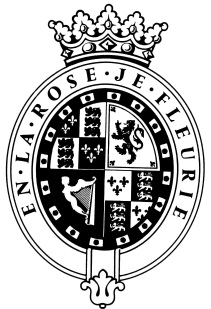 GOODWOODThe RoleThe Junior Front End Developer will be part of the Digital Team reporting to the Designer and Front End DeveloperAbout usAt Goodwood, we celebrate our 300 year history as a quintessentially English Estate, in modern and authentic ways delivering extraordinary and engaging experiences.  Our setting, 12,000 acres of West Sussex countryside and our story both play significant roles in Goodwood’s success.  What really sets us apart is our people.  It is their passion, enthusiasm and belief in the many things we do that makes us the unique, luxury brand we are.Passionate PeopleIt takes a certain sort of person to flourish in such a fast-paced, multi-dimensional environment like Goodwood.  We look for talented, self-motivated and enthusiastic individuals who will be able to share our passion for providing the “world’s leading luxury experience.”Our ValuesThe Real Thing	       Derring Do 	 Obsession for Perfection    Sheer Love of LifePurpose of the roleWe work with an amazingly skilled and passionate development agency and are looking for someone to be their primary point of contact within Goodwood. You will have hands-on involvement throughout the entire development process including requirement gathering, prototyping, briefing, testing, delivering and optimising. There is also an abundance of projects for you to deliver yourself without needing to handover to an agency. For example, developing tests and personalisation’s as part of our CRO programme, and working with our data and insight team to ensure our platforms are structured and tagged to enable the reporting that drives major business decisions.You will be based in Goodwood’s Digital Product department, reporting to our UX manager and will work alongside our Digital Designer and Content Team. You will work closely with our IT department, Data and Insight department and our external development agencies. Whilst you will have ample support around you, the intention is for you to be Goodwood’s in-house point of technical expertise for all things digital. The focus is on customer facing platforms - the majority of your work will be delivering exceptional online experiences for our customers and fans across the entire spectrum of the business, from the digital platforms that elevate our legendary motorsport events through to memberships, retail and experiences that Goodwood delivers all year round.Key responsibilitiesProviding in-house expertise on technical development of Goodwood’s digital platforms. Liaising with both internal stakeholders and external developers, improving efficiency by developing components and handing code over to developers for them to add to our websites.Work closely with our in-house digital designer and UX Manager to ensure components and templates are designed with development best practice in mind, you will build rapid prototypes from static and interactive design.A natural understanding of APIs and system integrations, both developing them yourself and liaising at a technical level with suppliers and colleagues.A basic understanding and desire to learn how to manage digital projects from concept and business case through to iterative post launch optimisationWorking with the wider Digital Product and marketing teams to develop multivariate tests and real time user journey personalisation, using tools like google optimizeTest & QA all developments to ensure compatibility, performance and a seamless UXUse analytics, insight & expertise to improve online engagement and conversion ratesManaging our google tag manager property and tracking methodology, including working with data layers and custom events and dimensionsQualities you will possessPassionate, positive and friendly with a ‘can do attitude’Highly analytical with an impeccable attention to detailAbility to work independently balanced with a desire to learn and develop your career with other in-house expertsAbility to prioritise and organiseProactive thinker, always looking at how we can innovate and improve our digital experiences by taking advantage of the latest technologies. Confident to make decisions, stand by them and get the relevant buy inA naturally creative thinker, willing and able to find graceful solutions to technical problemsComfortable working on multiple projects at once and able to switch focus to adapt to shifting business prioritiesWhat do you need to be successful? Working knowledge of modern digital ecosystems including the latest developments and emerging practices around development, UX, ecommerce, SEO, CRO, analytics and MarTechHands on, demonstrable experience with HTML, CSS, JavaScript, .NET framework, APIs, responsive web development, CMSs, wireframing and design tools like Figma and Adobe Creative SuiteExperience working within Shopify and Shopify frameworks and templates and iOS and Android applications would be a big benefitEducated to professional standard Self-development skills to keep up to date with fast-changing trendsExcellent organisational, time and project management skillsAbility to collaborate and communicate with both technical and non-technical peopleAble to hit the ground running with a proven ability to deliver and develop digital platforms to a professional standardWe employ meticulous attention to detail to create experiences, as they should be.  We are honest and open.We don't mind breaking the rules to create the best possible experiences. We will take tough decisionsIt’s a team thing – everybody mucks in to make things happen. We're madly passionate about what we doWe want to make everyone feel special by loving what we do.